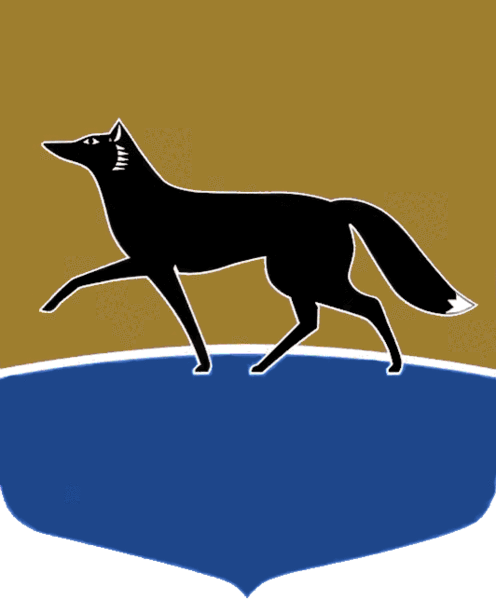 Принято на заседании Думы 25 октября 2023 года№ 452-VII ДГО внесении изменения 
в решение Думы города 
от 12.10.2023 № 446-VII ДГ «Об отдельном наказе избирателей»В целях уточнения направления расходования средств бюджета города на реализацию отдельного наказа избирателей, руководствуясь статьями 
13 и 26 Регламента Думы города, утверждённого решением Думы города 
от 27.04.2006 № 10-IV ДГ, Дума города РЕШИЛА:Внести в решение Думы города от 12.10.2023 № 446-VII ДГ 
«Об отдельном наказе избирателей» изменение, дополнив после слова «приобретение» словами «промышленной системы водоочистки, сидений пластиковых для стадиона,».Председатель Думы города							М.Н. Слепов «25» октября 2023 г.